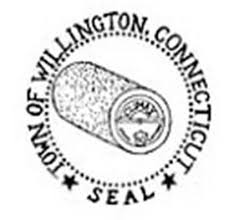 Economic Development Commission40 Old Farms Road, 
Willington, CT 06279
AGENDAAugust 14, 2019Time: 6:30 pmLocation:Willington Town Hall
40 Old Farms Road, 
Willington, CT 06279
Call to OrderApproval of the MinutesReportsOld BusinessNew BusinessA.  Report from Economic Development OfficerB.  Review list of development priorities  C.  Discuss other Economic Development Opportunities and Plan of ActionVI. Adjournment Next meeting date August 14, 2019